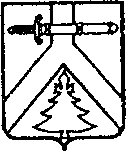 АДМИНИСТРАЦИЯ МУРИНСКОГО СЕЛЬСОВЕТАКУРАГИНСКОГО РАЙОНА  КРАСНОЯРСКОГО КРАЯПОСТАНОВЛЕНИЕ12.05.2023                                  с. Мурино                            № 12-п«Об окончании отопительного сезона 2022-2023 гг. на территории Муринского сельсовета» В соответствии с Постановлением Правительства Российской Федерации от 06 мая 2011 г. № 354 «О предоставлении коммунальных услуг собственникам и пользователям помещений в многоквартирных домах и жилых домов». Разделом 2 пункта 5 Правил предоставления коммунальных услуг гражданам, отопительный период начинается или заканчивается со дня, следующего за днем окончания 5-дневного периода, в течение которого среднесуточная температура наружного воздуха ниже 8 градусов Цельсия или среднесуточная температура наружного воздуха выше 8 градусов Цельсия. В связи с вышеизложенным, ПОСТАНОВЛЯЮ:1. Установить дату окончания отопительного сезона на территории муниципального образования Муринский сельсовет 15 мая 2023 года (с корректировкой даты) в соответствии с разделом 2 пункта 5 Правил предоставления коммунальных услуг гражданам, отопительный период начинается или заканчивается со дня, следующего за днем окончания 5-дневного периода, в течение которого среднесуточная температура наружного воздуха ниже 8 градусов Цельсия или среднесуточная температура наружного воздуха выше 8 градусов Цельсия.2. Контроль над  исполнением данного постановления оставляю за собой. 3. Постановление вступает в силу со дня следующим за днем его опубликования в газете «Муринский вестник».Глава Муринского сельсовета                                             Е.В. Вазисова